PRONAĐI ISTE TORBE I OBOJAJ IH ISTO!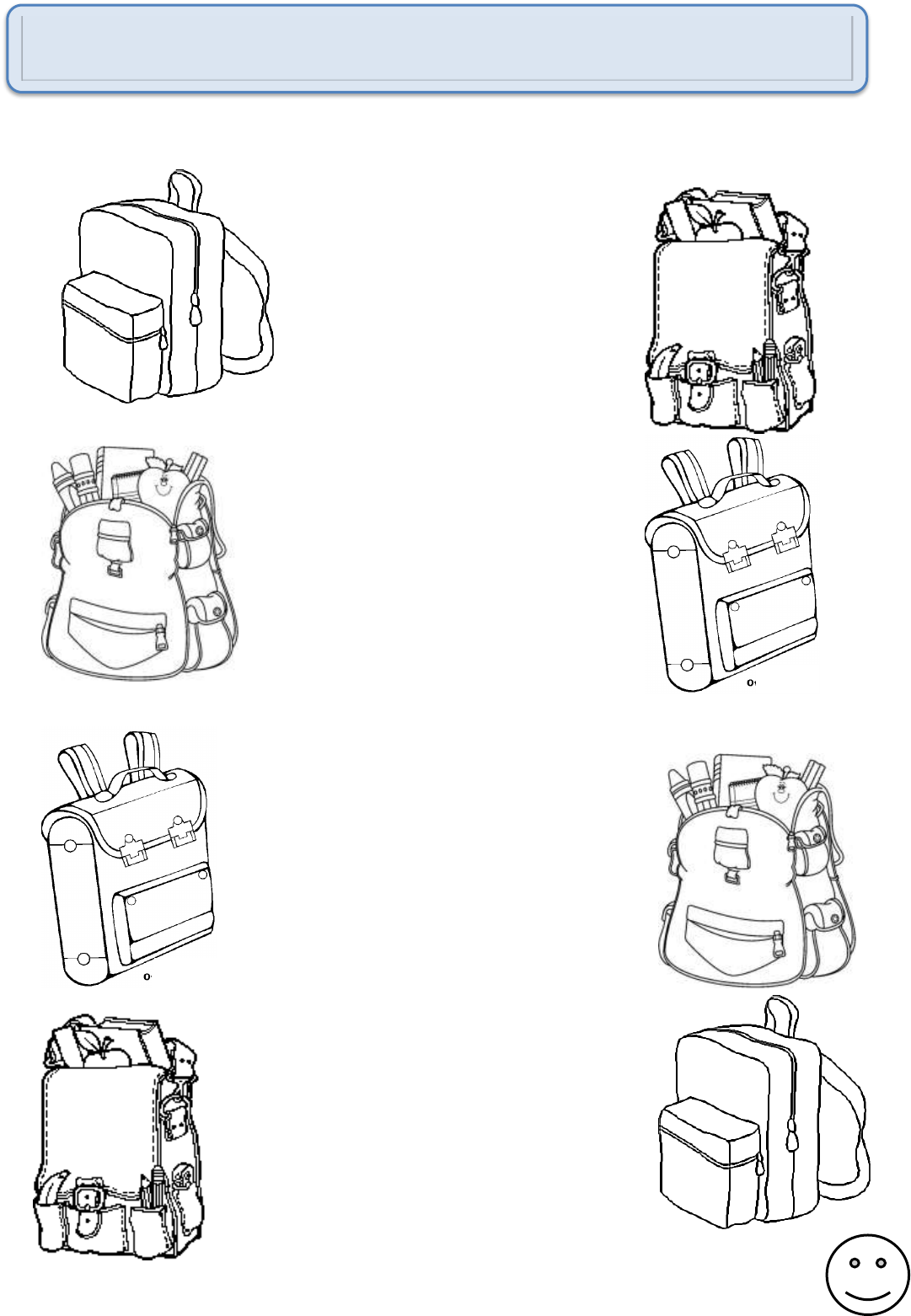 SPOJI SLIKU I RIJEČŠTO RADIMO U ŠKOLI?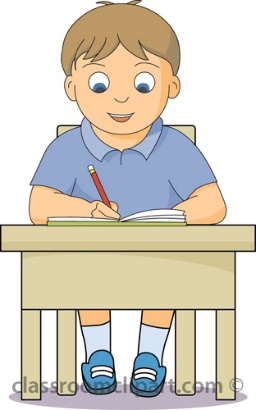 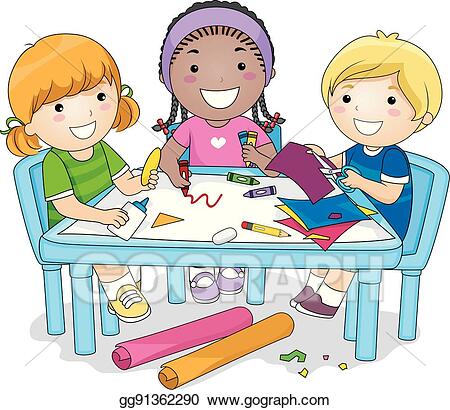 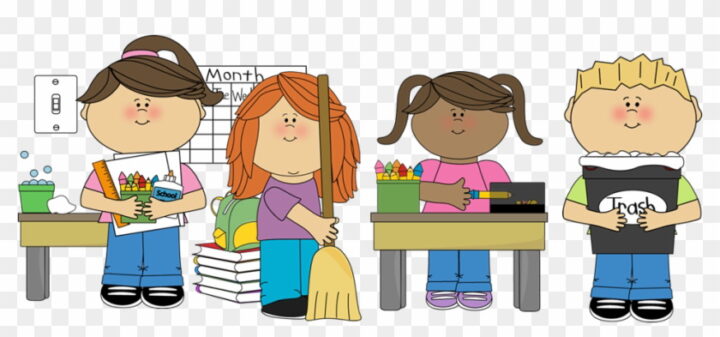 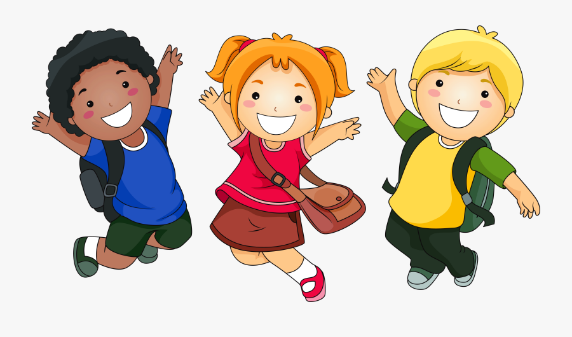 